Lección 5: Círculos y triángulosAprendamos los nombres de algunas figuras.Calentamiento: Cuál es diferente: Características de las figuras¿Cuál es diferente?A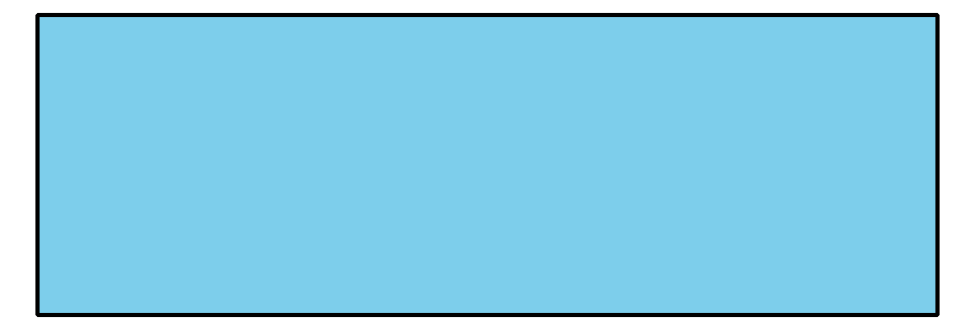 B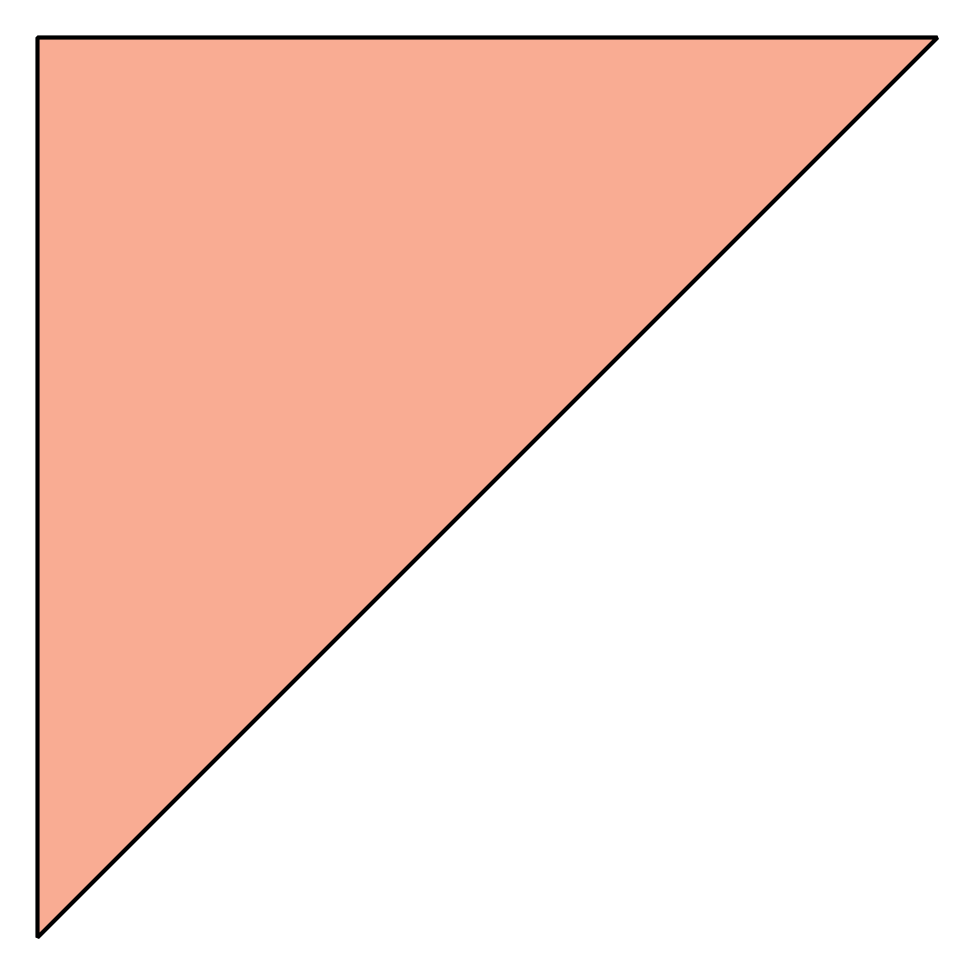 C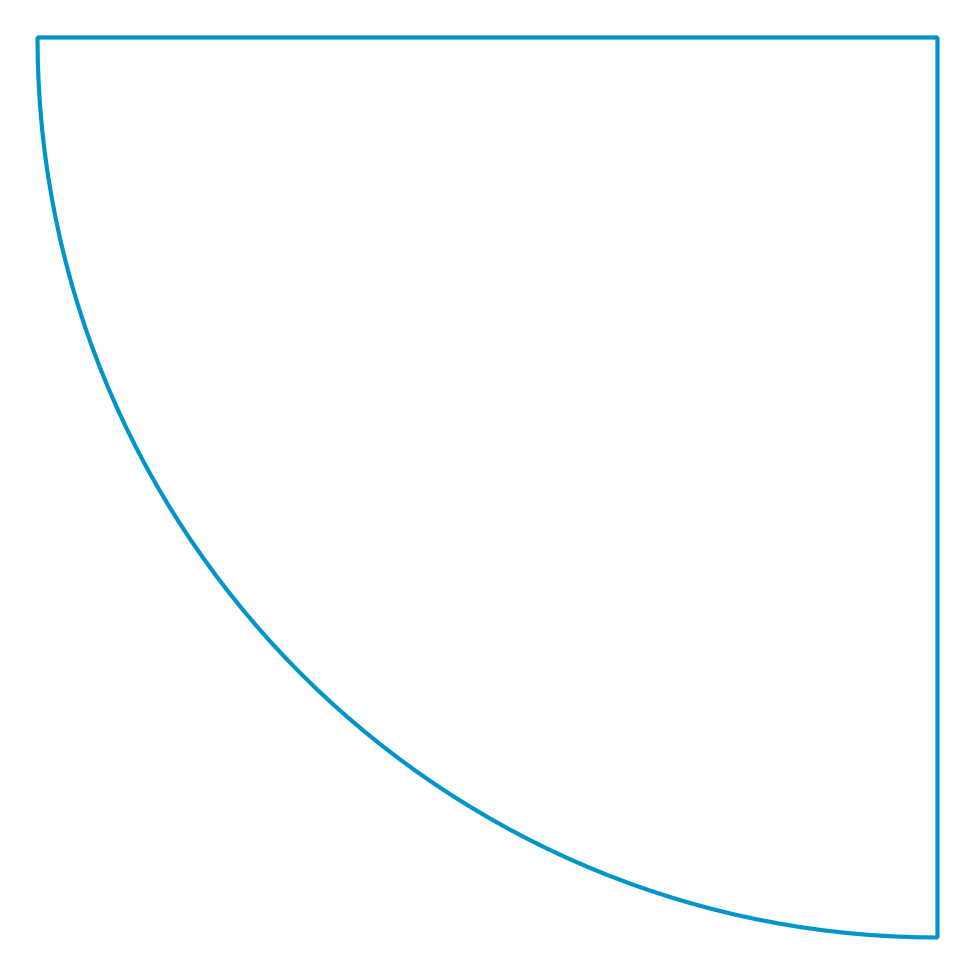 D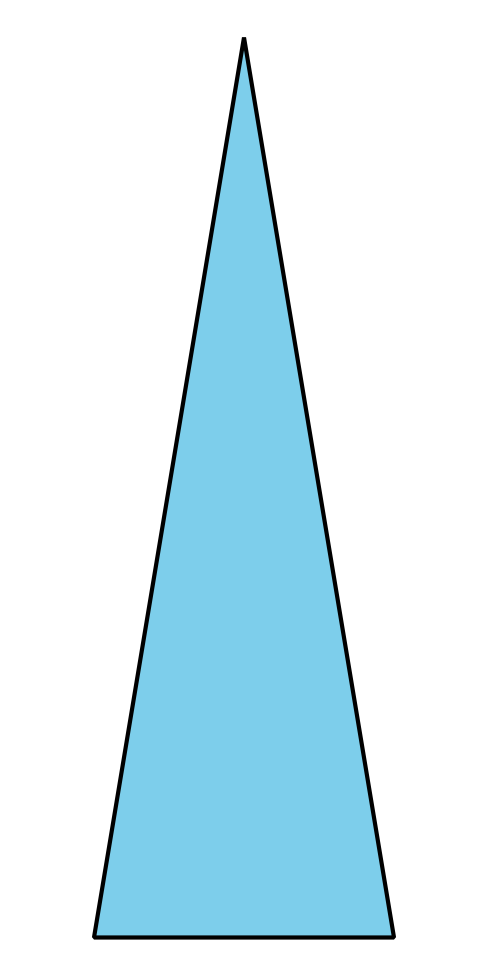 5.1: Coloreemos círculos y triángulos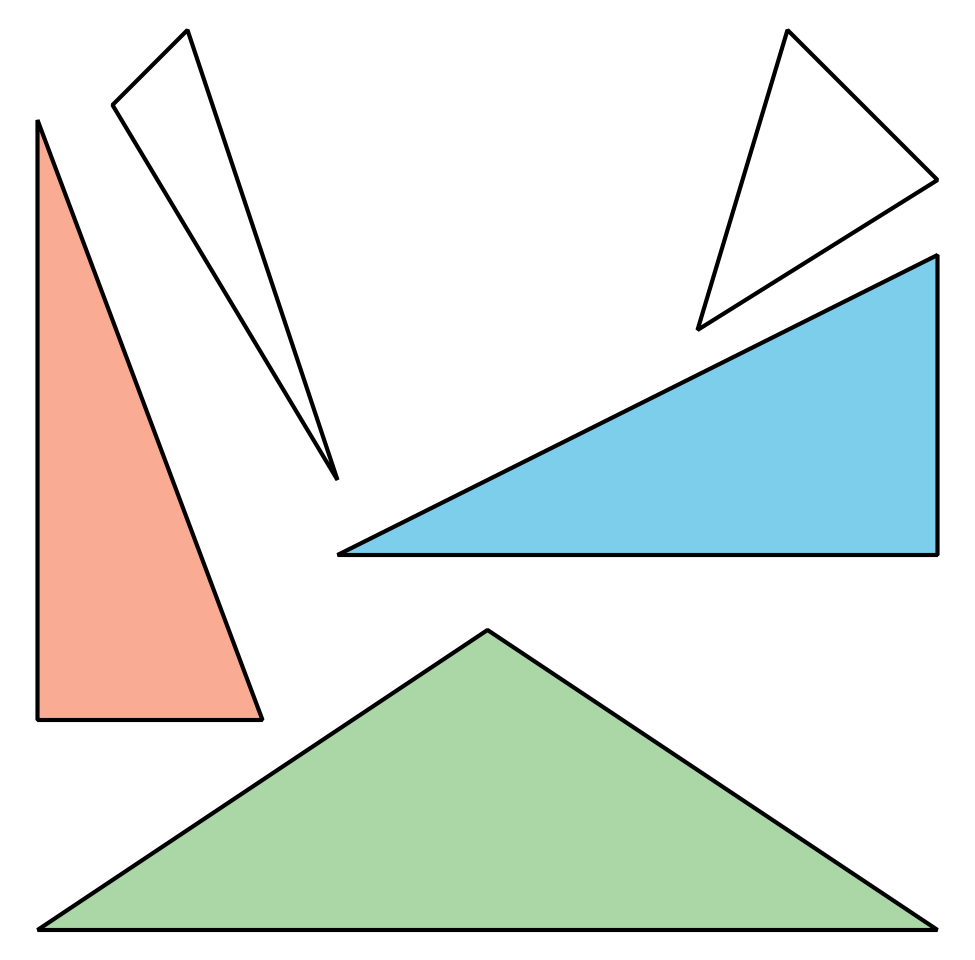 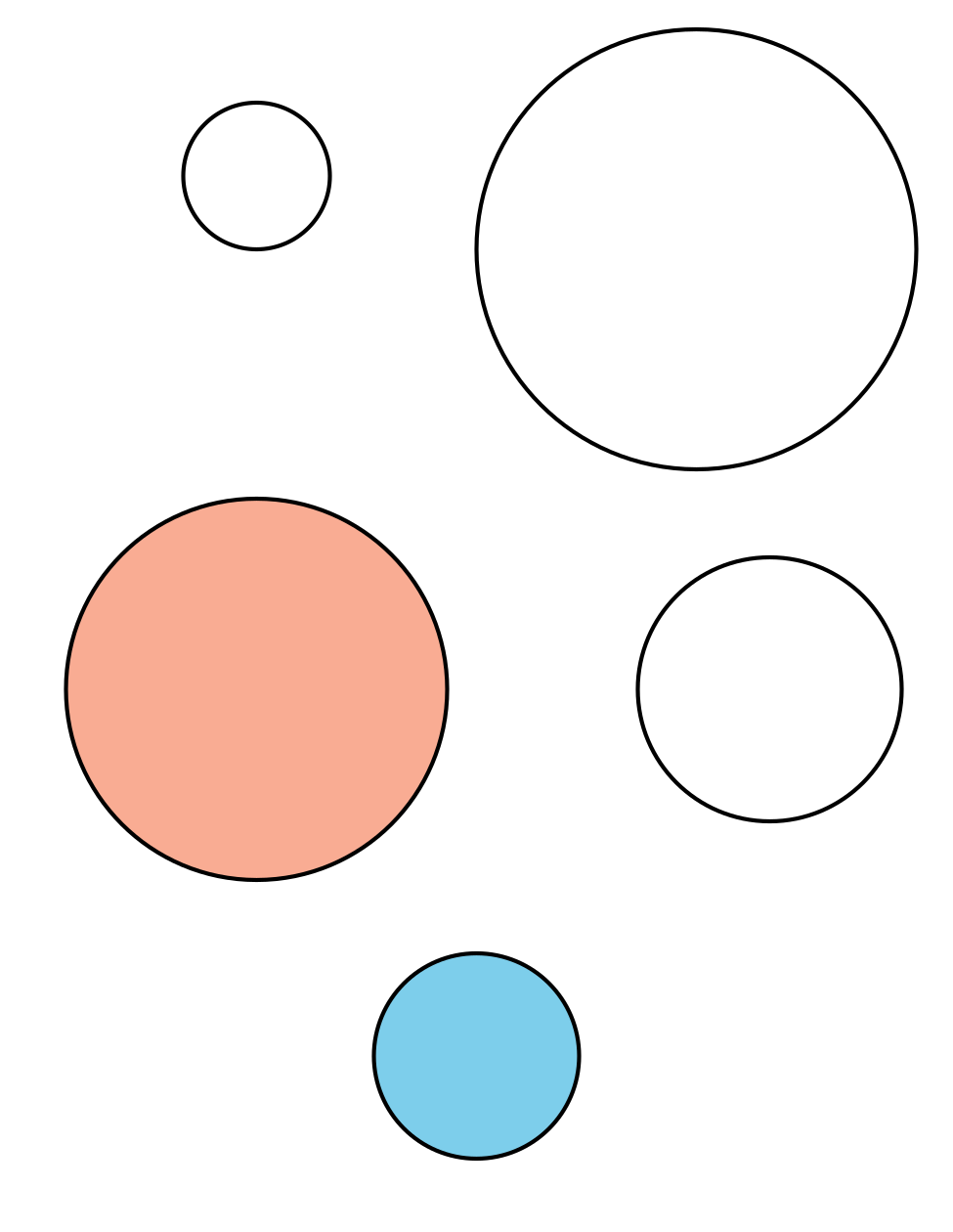 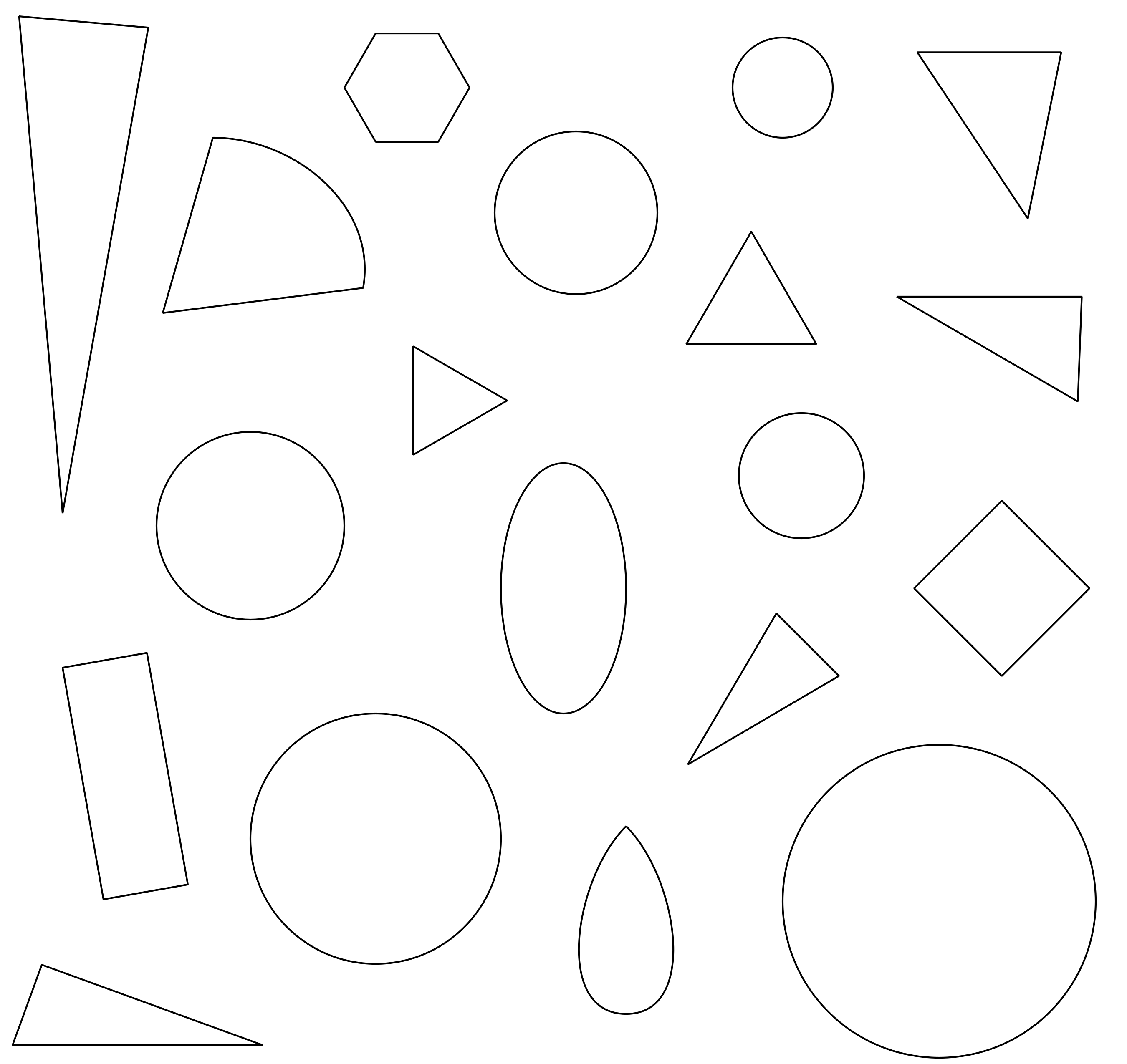 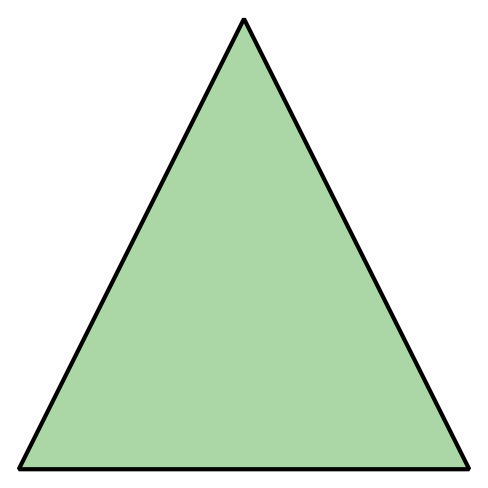 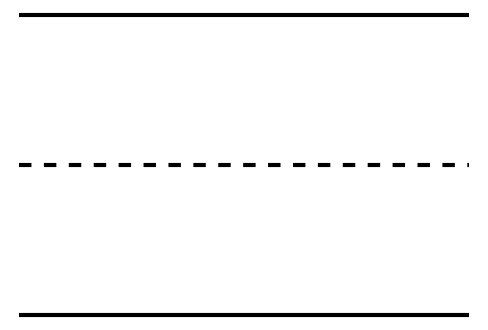 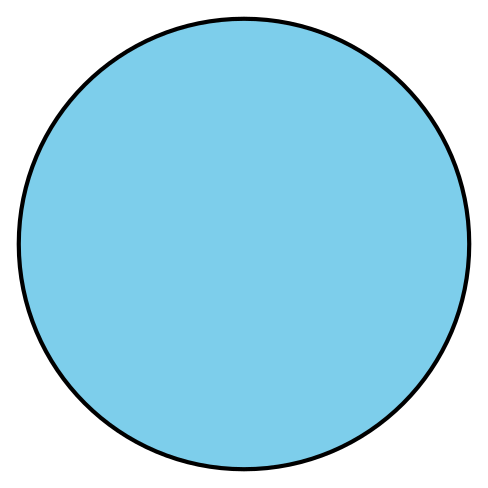 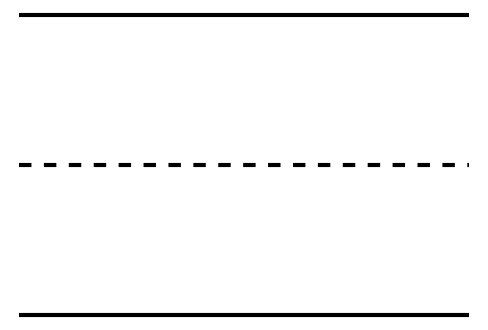 5.2: Clasificación de triángulosPongamos las figuras en 2 grupos.Triángulos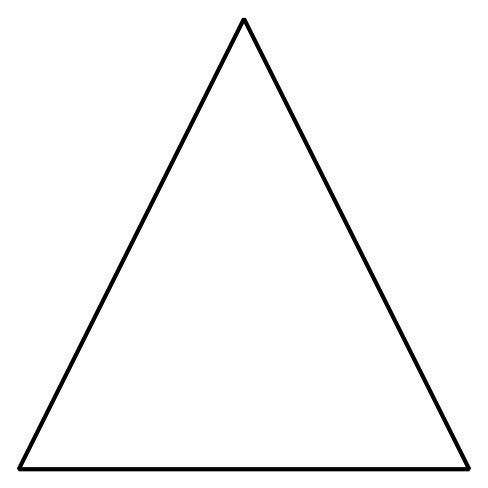 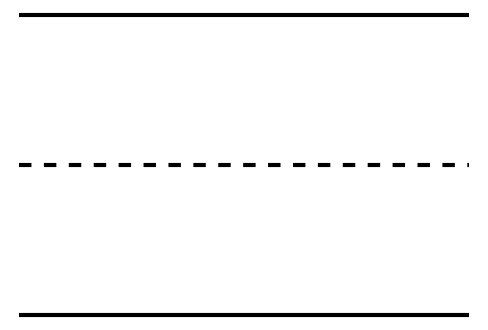 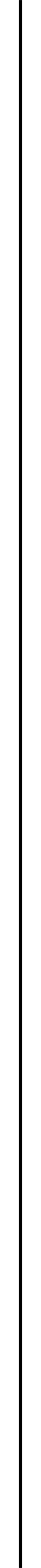 No son triángulos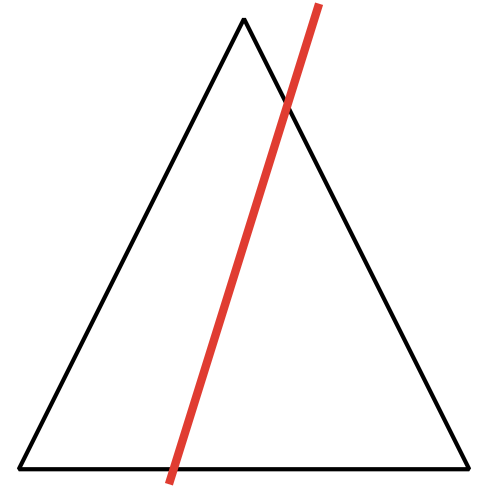 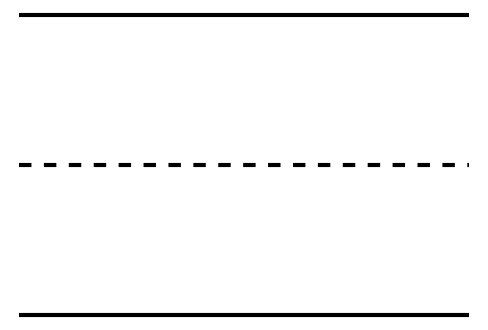 5.3: Conozcamos “Contar colecciones: Hasta 20”Escoge un centro.Contar colecciones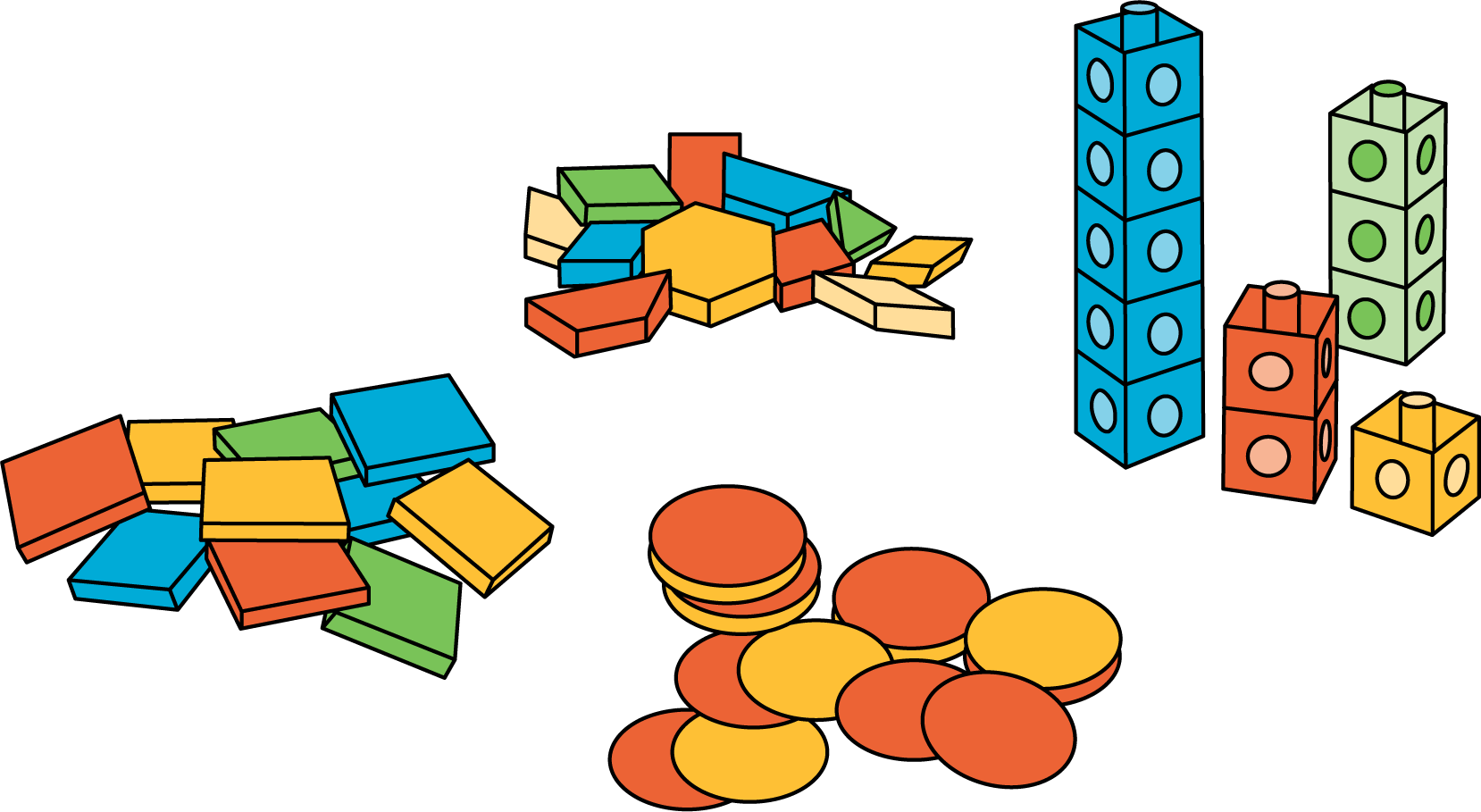 Cuál es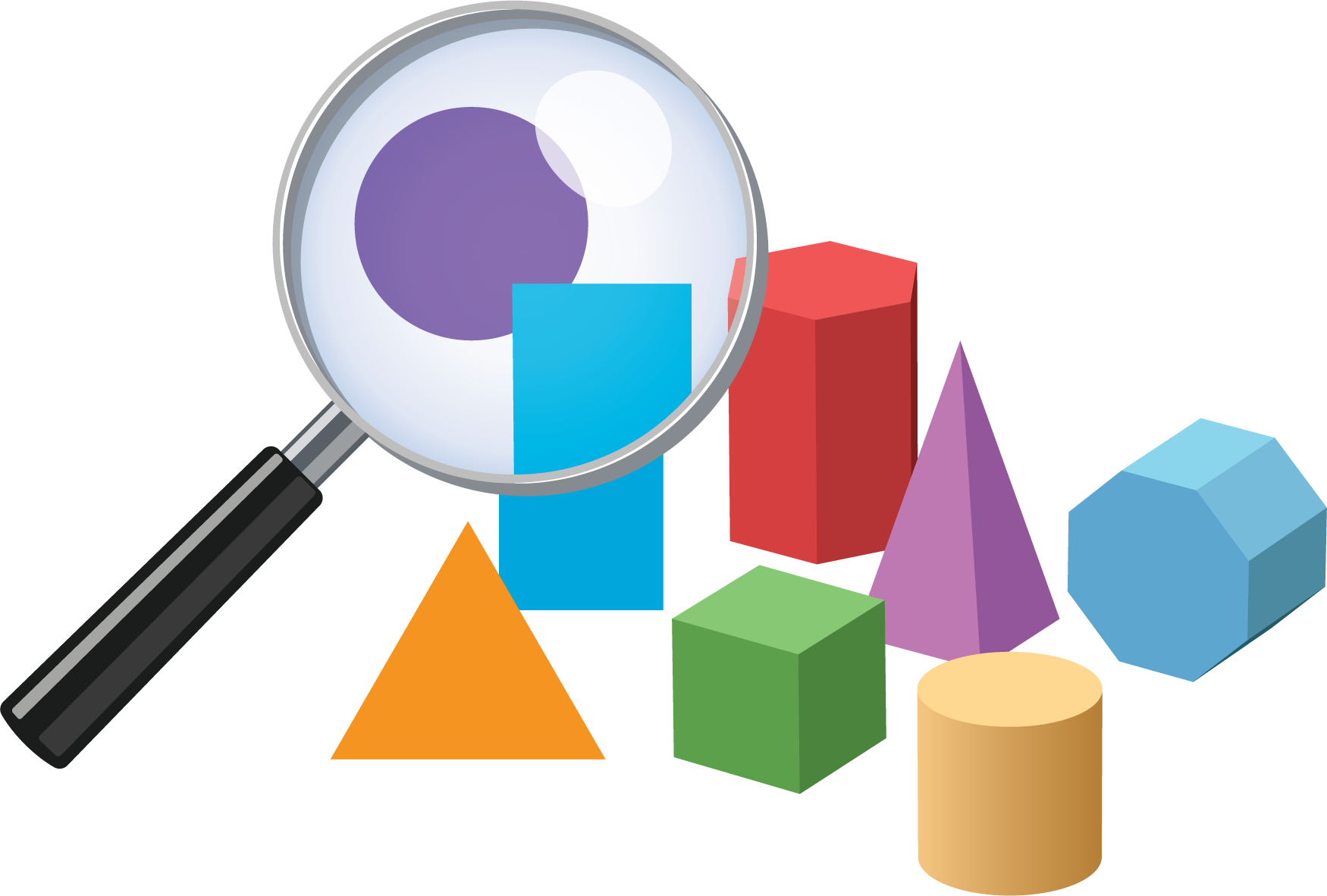 Libros de imágenes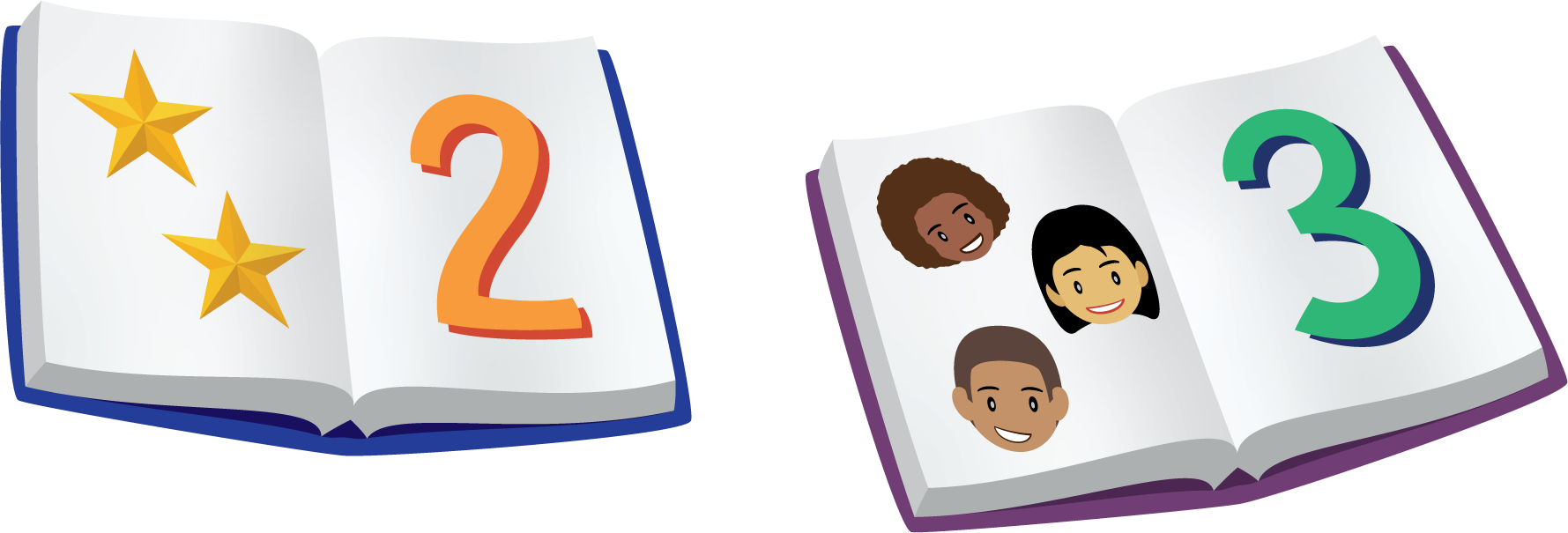 Bingo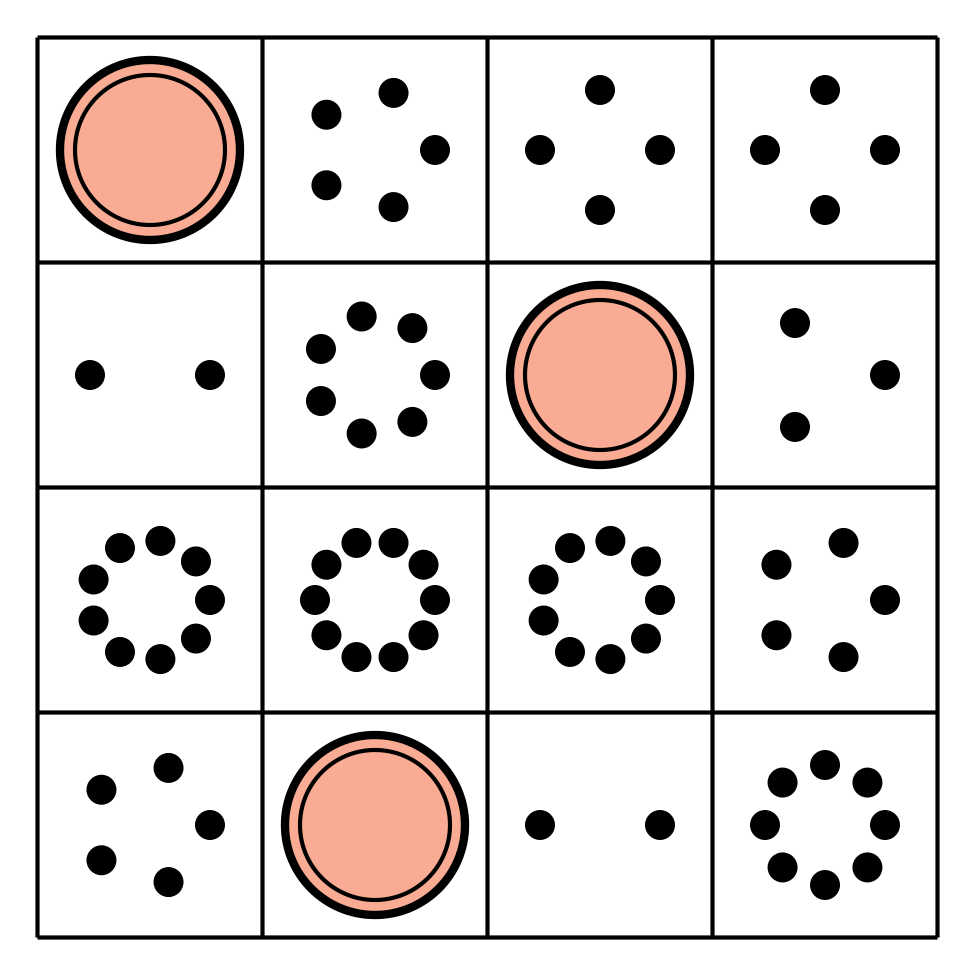 Revuelve y saca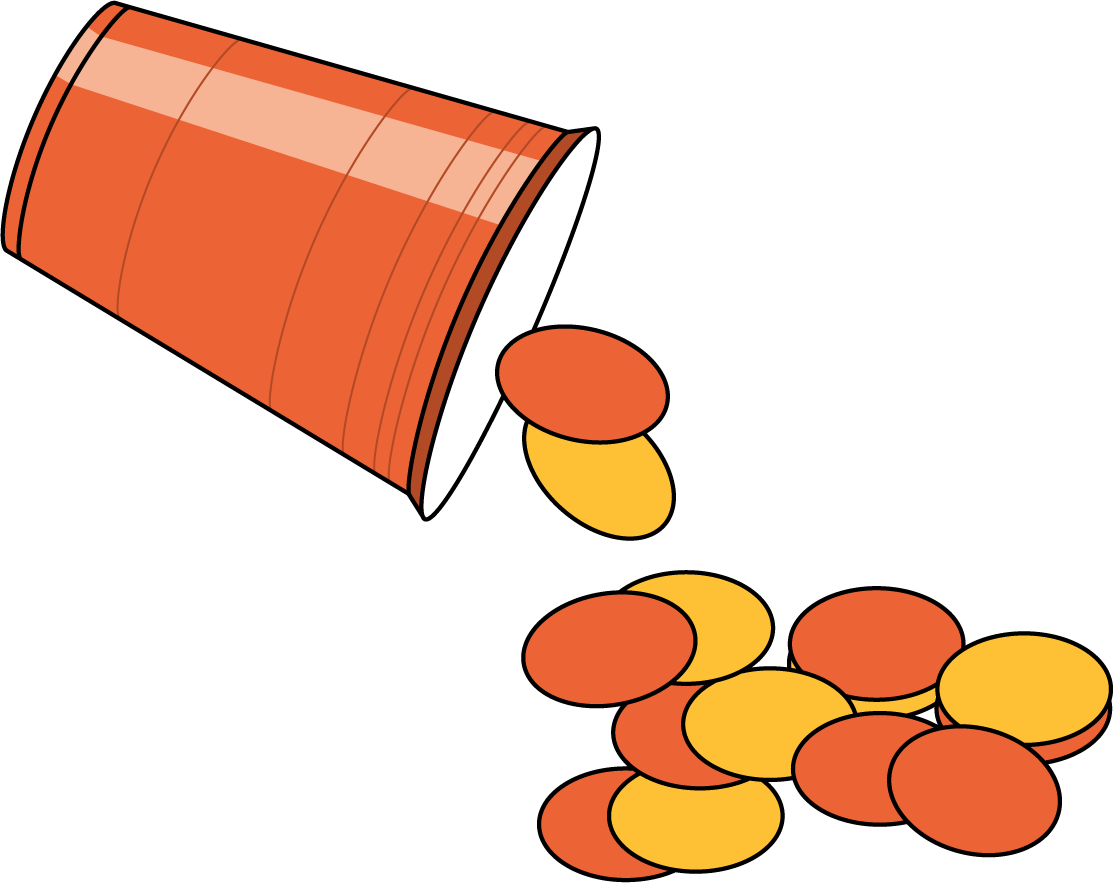 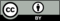 © CC BY 2021 Illustrative Mathematics®